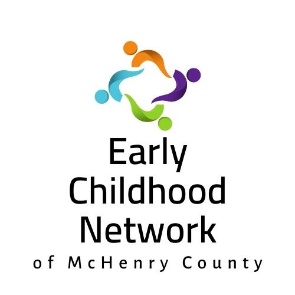 Early Childhood NetworkShared Referral FormAGENCY INFORMATION:  Referring Agency: ______________________________________________________________________  Contact Person: ________________________________________________________________________Phone: __________________________	     Fax: _________________   Email: _______________________CHILD’S INFORMATION: Child’s Last Name, First Name, Middle: ____________________________________________________________   Child’s Date of Birth: __________________________________________________________________________   Address: ___________________________________________________________Zip Code: _________________Parent’s Last Name, First Name: _________________________________________________________________Phone: _______________________________________Email:  ________________________________________  Preferred Language: ________________ Preferred time and method to contact family: _____________________REFERRAL DETAILS ON SECOND PAGE    (please check all that apply AND complete other side)COMPLETE OTHER SIDE4-C Community Coordinated Child CarePhone: 815-344-5510, Fax: 815-344-5520Pioneer CenterPhone: 815-759-7047, Fax: 815-759-7298Head StartPhone: 815-338-8790, Fax: 815-338-5790District 19 (Alden-Hebron)Phone: 815-648-2442, Fax: 815-648-2339  McHenry County Department of Health   Phone: 815-334-4510, Fax: 815-334-0192District 50 (Harvard) Washington SchoolPhone: 815-943-6367, Fax: 815-943-0293Options & Advocacy (select one or more- see back for description)___   EI      ___   HUG     ___   ARCPhone: 815-477-4720, x 238, Fax: 815-788-0704District 200 (Woodstock) Verda Dierzen Early Learning Ctr.  Phone: 815-338-8883, Fax: 815-337-5431District 300 (Carpentersville) deLacey Family Education Ctr.Phone: 224-484-2300, Fax: 224-484-2319By signing this form, I understand that my consent is voluntary and I can withdraw my consent at any time (except for information previously disclosed).  I have the right to see what is being disclosed and that my refusal to consent will not affect services within the original agency contacted, but may result in a referral to another agency not occurring in a timely manner.   This consent is valid for one year from the date signed.        I agree to share the above information with the agencies marked.      I agree for the agencies marked to share with the referring agency an update on referral status.            I agree to be contacted by any of the marked agencies     for follow-up.PARENT SIGNATURE: _______________________________ DATE: ___________EXPIRATION DATE: ___________ (One year from date signed)Office use OnlyPlease send back to referring agency in final disposition:Received referral                         Date: ______________Contact made to family              Date: ______________Enrolled child in program           Date: ______________Program full-child on waitlist     Date: ______________Unable to contact family            Date: ______________(after 3 attempts)Community Services Available to FamiliesCommunity Services Available to FamiliesPrevention Initiative Programs for Children 0-3 years4-C Community Coordinated Child CareDoes the family …Lack child care for employment and need assistance paying for child care?Need referrals for child care or information about selecting a quality child care program?Include a teen parent in need of child care in order to attend school?Does the family…Have risk factors for children birth to three in any of these areas:Have a child birth to 3 years old?Receive WIC, SNAP, TANF, CCAP or Medicaid/AllKids? Have an insecure living arrangement or are homeless?Have a primary language other than English?Have a child who was determined ineligible for Early Intervention?Have a caregiver other than the parent raising the child? Head StartDoes the family …Have a child 3 to 5 years who would benefit from a free preschool program?Need referrals to local social services?Have an income at or below the federal poverty guidelines?Does the family…Have risk factors for children birth to three in any of these areas:Have a child birth to 3 years old?Receive WIC, SNAP, TANF, CCAP or Medicaid/AllKids? Have an insecure living arrangement or are homeless?Have a primary language other than English?Have a child who was determined ineligible for Early Intervention?Have a caregiver other than the parent raising the child? McHenry County Department of Health   Does the family… Need help with immunizations?Need pregnancy testing or prenatal case management that includes an OB referral?Have a pregnant mother who needs help completing a Medicaid application? Need WIC services (coupons for formula, food packages, farmer’s market)?    Want to participate in a free high-risk infant follow-up program?All Prevention Initiative (PI) programs cover particular areas within McHenry County. PI programs within school districts cover children living within their district boundaries.  Any family living outside one of these school districts is covered by Options & Advocacy.    Options & Advocacy- Helping Us Grow (HUG program)- All McHenry Co except belowDistrict 19 (Alden-Hebron)District 50 (Harvard) District 200 (Woodstock)District 300 (Carpentersville)Options & AdvocacyDoes the family…Have concerns about their child’s development birth to 3 years? Suspect possible delays? (EI) Not sure? (HUG or EI)Want to receive a free developmental evaluation? (HUG/EI)Have a child on the autism spectrum? Or suspicion of autism? (ARC)Need help with educational advocacy? (ARC)Need support with parenting and child development? (see Prevention Initiative/HUG Program)Pioneer CenterDoes the family…Have a pregnant mother or parent under age 23 willing to engage in an individual and group formats to gain skills and supports?Have a child 3-18 years old who may have symptoms that might qualify them for a mental health diagnosis and is struggling at school, home, or in the        community?Have Medicaid or the ability to pay out of pocket based on sliding scale?Have the willingness to participate in their child’s treatment?